IPLI Mentor Training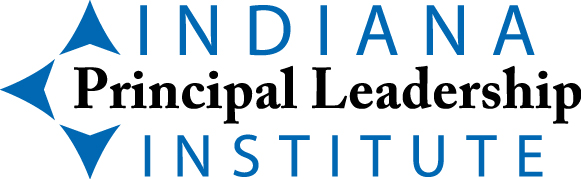 Monday, July 13, 20209:00 – 3:15AGENDA9:00	Welcome, Introductions, and Overview of Day9:15	Overview of the Summer Seminar9:30	Action Research:  A Quick Review9:45	The “Why” of What We Do as Action Research CoachesThoughts on Leadership:  Seed Conversations (tangerine)Willing To Be Disturbed (bright green): MicroLab (light green)10:15	BREAK10:30 	Action Research: Developing a Vision for CoachingCoaching OverviewIPLI Action Research Publications Discussion: Save the Last Word for Me (pink)11:20	Critical Juncture #1:  Introducing Inquiry11:30	Critical Junctures #2 and #3:  Wondering Development and Inquiry Planning12:15	Break for lunch1:00	Hopes and Fears1:30	Critical Juncture #4:  Data AnalysisData Analysis ReviewData Analysis VideoVideo Discussion2:15	BREAK2:30	AR Kick-Off: Your Role2:45	Coaching Calendar3:00	Final Thoughts